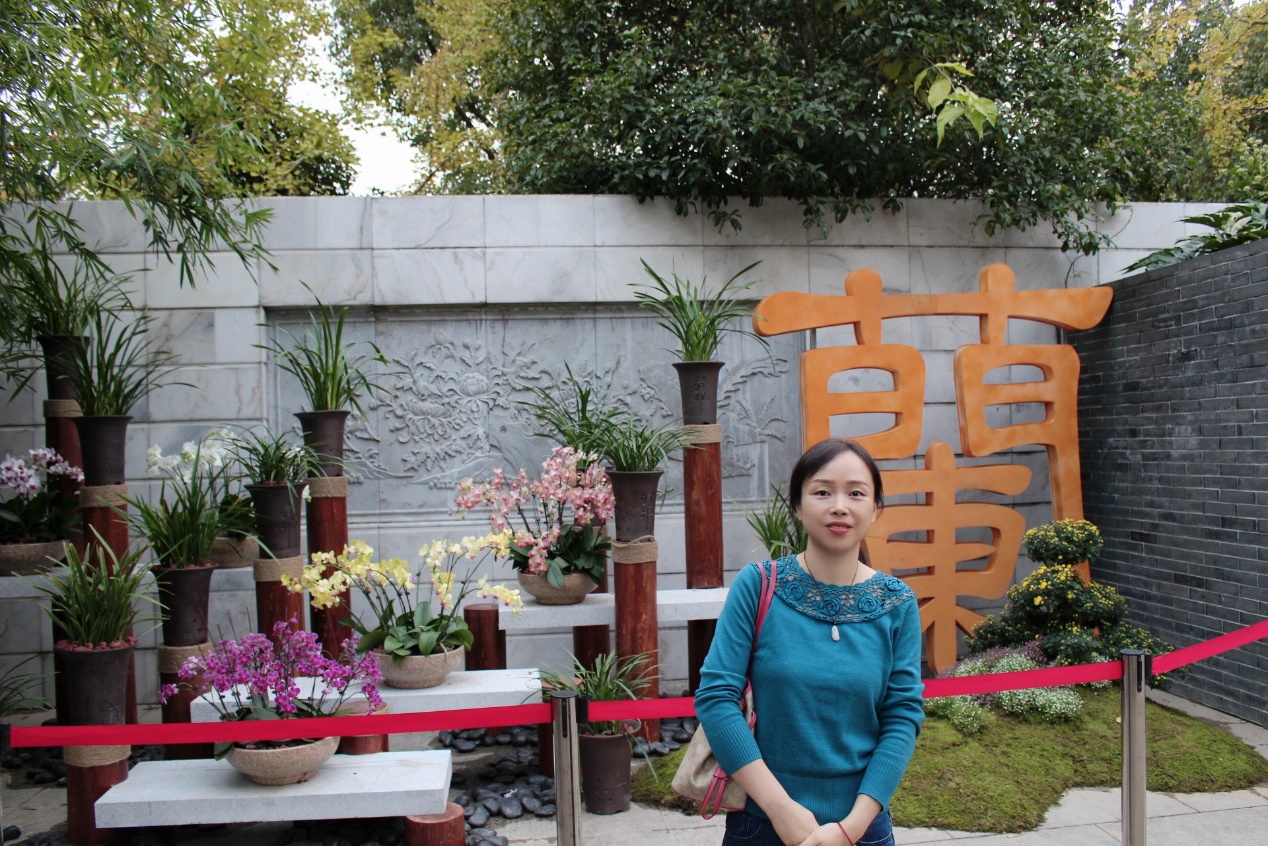 姓名：戴云     职称：副教授个人简介江苏南通人，副教授，博士，硕士生导师。专业研究领域公司治理与组织行为学学术论文（选填）在《心理科学》、《中国人力资源开发》、《苏州大学学报（哲学社会科学版）》、《南通大学学报（社会科学版）》、《工业技术经济》等CSSCI和核心刊物发表论文十余篇。主要科研项目 （选填）参与国家自然科学基金项目2项，主持江苏省教育厅高校哲社基金项目、江苏省社科应用研究精品工程项目、南通市社科基金项目多项。讲授课程 （选填）基础会计、财务分析